Yeni teknolojileri takip ederek üniversitemiz öğrenci ve personeline verdiğimiz hizmetlerden en iyi şekilde faydalanmalarına katkı sağlamak. Bu maksatla birimimiz, Ar-ge, eğitim öğretim ve idari faaliyetlerin yapılabilmesi için gerekli bilişim altyapısını, hizmet ve yazılımları üretip, geliştirmektedir.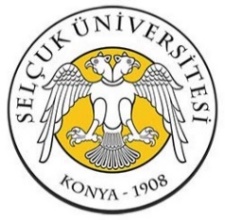 KALİTE POLİTİKASIDoküman NoSÜ-KYS-BİDB-PLTK-01KALİTE POLİTİKASIYayın Tarihi01.02.2018KALİTE POLİTİKASIRevizyon Tarihi/No00KALİTE POLİTİKASISayfa No1-1Hazırlayan Kalite Yönetim TemsilcisiOnaylayan Daire BaşkanıSayfa No1/1Abdullah BAŞOĞULKaan Doğan ERDOĞANSayfa No1/1